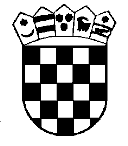     Republika HrvatskaŽupanijski sud u Osijeku Osijek, Europska avenija 7                     Poslovni broj Gž-175/2019-2U   I M E  R E P U B L I K E   H R V A T S K ER J E Š E NJ EŽupanijski sud u Osijeku, po sucu Miri Čavajda, u izvanparničnom predmetu stečaja potrošača na imovini potrošača M. V., OIB: … iz L., …,  odlučujući o žalbi predlagateljice M. V. izjavljenoj protiv rješenja Općinskog suda u Slavonskom Brodu poslovni broj Sp-6/2018-3 od 16. siječnja 2019., 7. veljače 2019.,r i j e š i o     j e Odbija se žalba predlagateljice  M. V. kao neosnovana i potvrđuje rješenje Općinskog  suda u Slavonskom Brodu poslovni broj Sp-6/2018-3 od 16. siječnja 2019. Obrazloženje	Prvostupanjskim rješenjem je riješeno:	"Odbacuje se prijedlog predlagatelja M. V. iz S. B., kao nedopušten."Protiv tog rješenja žalbu je podnijela predlagateljica u kojoj navodi da nije na vrijeme pročitala na e-oglasniku zaključak suda kojim joj se nalaže da u roku od 8 dana uplati troškove stečaja, a što joj ne ide u prilog. 	Žalba nije osnovana.	Uvidom u predmet ovaj sud utvrđuje da je O. s. u S. B. donio zaključak broj Sp-… dana 7. siječnja 2019. kojim je naložio predlagateljici da u roku od 8 dana predujmi troškove stečaja potrošača u iznosu od 2.000,00 kn obzirom da nije oslobođena plaćanja predujma u sudskom postupku. U točki 5. navedenog zaključka predlagateljica kao potrošač upozorena je da ako u datom roku ne predujmi troškove postupka da će se njen prijedlog odbaciti temeljem odredbe čl. 114. st. 5. Stečajnog zakona, u svezi s odredbom čl. 23. Zakona o stečaju potrošača. Zaključak je predlagateljici dostavljen putem e-oglasne ploče 7. siječnja 2019. 	Kako predlagateljica nije oslobođena plaćanja predujma troškova stečajnog postupka a isti u datom roku nije platila to je sud prvog stupnja pravilno odbacio prijedlog predlagateljice kao nedopušten temeljem čl. 114. st. 5. Stečajnog zakona, a u svezi s odredbom čl. 23. Zakona o stečaju potrošača ("NN", br. 100/15).	S obzirom na izloženo temeljem čl. 380. toč. 2. ZPP-a odlučeno je kao u izreci ovog rješenja.Osijek, 7. veljače 2019.SudacMira Čavajda, v. r.